Как начать учебный годРебята, быстро пролетели три летних месяца. Начался новый учебный год – пора одевать строгие  брюки и юбки, затягивать на шее галстуки и браться за ручки и книжки. Но ещё так тепло на улице, и хочется погулять и пообщаться с друзьями. Как всёуспеть?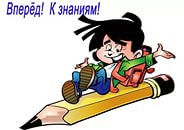 Итак, что же нужно знать и делать для того, чтобы правильно распределить свое   время,  никуда   не   опаздывать, предлагаем воспользоваться   нашими рекомендациями :- наведи порядок на своем рабочем столе дома, незачем держать на нём ненужное Чем  потом отвлекаться  на долгие бумажные  раскопки, лучше  уж сразу навести порядок заранее.- чтобы  не спешить утром, собери и приготовь  всё, что нужно с вечера.  Не позволяй  мелочам  вроде затерявшейся ручки или  куда-то  запропастившейся тетради испортить тебе  день. Приучай себя к автоматическим действиям перед уходом из дома: проверить, взято ли всё необходимое.- внимательно  слушай. Это нужно для того, чтобы сразу четко уяснить: что, где, когда и почему. Если тебе что- то не понятно, задавай вопросы сразу же. Запоздалые уточнения  займут гораздо больше времени.- все самое важное, касающееся школы, записывай  в дневник. Всю остальную важную информацию – в блокнот. Это поможет восполнить отсутствие у тебя феноменальной памяти.- на свете существует множество дел, которые лично ты не сможешь переделать.« Драмкружок, кружок по фото, а ещё мне петь охота…» Учись выбирать самое важное для себя, то чем ты будешь заниматься вне школы.- не старайся установить рекорд скорости. Гораздо важнее довести начатое дело до конца, не берись за серьёзную работу прежде, чем закончишь предыдущую. Секрет соблюдения сроков широко известен: не откладывай дела на завтра. Немецкий писатель  Жан Поль советовал :  « Ничего не откладывай на после, ибо после тебе легче не будет». « Завтра» – это отговорка лентяев. Сегодня же планируй ближайший день,учти при этом, что любая работа требует гораздо  больше времени, чем кажется на первый взгляд.- также очень важно ответить на следующий вопрос: « Сколько времени ты проводишь у телефона? Постарайся не увязать в разговорах. Чтобы  не превратить беседу в болтовню, сразу же уясни, зачем звонишь. То же самое, попробуй выяснить это у позвонившего собеседника.- и последнее… Давно известно, что никакую работу нельзя сделать быстро и хорошо, если испытываешь к ней отвращение. Ты мог бы справиться с ней в 2-3 раза быстрее, если не будешь сосредотачиваться на своих чувствах. Тебе вполне  по силам относиться спокойно и терпимо  к своим необходимым обязанностям. Ведь другого  выхода у тебя нет, не так ли?